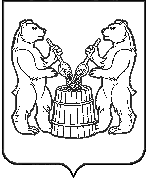 АДМИНИСТРАЦИЯУСТЬЯНСКОГО МУНИЦИПАЛЬНОГО ОКРУГА АРХАНГЕЛЬСКОЙ  ОБЛАСТИПОСТАНОВЛЕНИЕот 16 мая 2024 года № 1000р.п. ОктябрьскийО внесении изменений в административный регламент предоставления муниципальной услуги по выдаче разрешения на производство земляных работ на территории Устьянского муниципального округа Архангельской областиВ соответствии со статьей 13 Федерального закона от 27 июля 2010 года № 210-ФЗ «Об организации предоставления государственных и муниципальных услуг», подпунктом 4 пункта 2 статьи 7 областного закона от 02 июля 2012 года № 508-32-ОЗ «О государственных и муниципальных услугах в Архангельской области и дополнительных мерах по защите прав человека и гражданина при их предоставлении» администрация Устьянского муниципального округа ПОСТАНОВЛЯЕТ:Внести следующие изменения в административный регламент предоставления муниципальной услуги по выдаче разрешения на производство земляных работ на территории Устьянского муниципального округа Архангельской области, утвержденный постановлением администрации Устьянского муниципального округа №853 от 26 апреля 2024 года (далее – регламент):- в подпункте 3 пункта 14 регламента слова «строительство,» и «,реконструкцию» исключить;- пункт 6 подпункта 14 регламента исключить;-подпункты 5, 8, 10, 12 пункта 15 регламента исключить;2. Настоящее постановление вступает в силу после официального опубликования.Глава Устьянского муниципального округа                                      С.А. Котлов